       ΚΟΙΝΩΦΕΛΗΣ ΕΠΙΧΕΙΡΗΣΗ∆ΗΜΟΥ ΜΟΣΧΑΤΟΥ - ΤΑΥΡΟΥ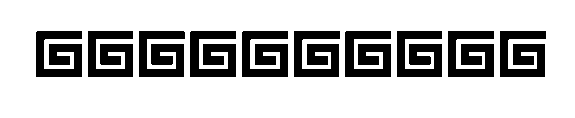 Α.Φ.Μ. 090125942 – ∆ΟΥ Μοσχάτου . Τηλ. 210 48 34 614  – fax:  210 94 83 73Μοσχάτο 9/7/2020 Αριθ. Πρωτ. 433ΠΡΟΣΚΛΗΣΗ ΥΠΟΒΟΛΗΣ ΠΡΟΣΦΟΡΑΣ (αρθ 120 παρα3 Ν 4412/16)ΠΡΟΣ 		NETLAB		ΚΩΣΤΟΡΙΖΟΣ ΣΠ. ΓΕΡΓΙΟΣ		ΛΙΑΝΙΚΟ ΕΜΠΟΡΙΟ Η/Υ & ΠΕΡΙΦΕΡΕΙΑΚΩΝ		ΕΛΕΥΘΕΡΙΑΣ 95-97, ΜΟΣΧΑΤΟ   ΤΗΛ:2130381395 / 6948052022Α.Φ.Μ.: 107603308 Δ.Ο.Υ.: ΜΟΣΧΑΤΟΥΗ ΚΟΙΝΩΦΕΛΗΣ ΕΠΙΧΕΙΡΗΣΗ του Δήμου Μοσχάτου – Ταύρου ενδιαφέρεται να αναθέσει την προμήθεια ενός υπολογιστή για τη ΔΙΟΙΚΗΣΗ με τις κάτωθι τεχνικές προδιαγραφές:Παρακαλούμε να µας αποστείλετε σχετική προσφορά μέχρι 20/7/2020.Για την άσκηση ένστασης κατά της διακήρυξης ή της πρόσκλησης, η ένσταση υποβάλλεται µέχρι πέντε (5) ηµέρες πριν από την καταληκτική ηµεροµηνία υποβολής προσφορών.  Η  ένσταση  υποβάλλεται  ενώπιον  της  αναθέτουσας  αρχής,  η  οποία αποφασίζει, σύµφωνα µε τα οριζόµενα και στο άρθρο 221, εντός προθεσµίας δέκα (10) ηµερών, µετά την άπρακτη πάροδο της οποίας τεκµαίρεται η απόρριψη της ένστασης. Για το παραδεκτό της άσκησης ένστασης, απαιτείται, µε την κατάθεση  της ένστασης, η καταβολή παραβόλου υπέρ του ∆ηµοσίου ποσού ίσου µε το ένα τοις εκατό (1%) επί της  εκτιµώµενης  αξίας  της  σύµβασης. Το παράβολο αυτό  αποτελεί δηµόσιο έσοδο. Το παράβολο επιστρέφεται µε πράξη της αναθέτουσας αρχής, αν η ένσταση γίνει δεκτή από το αποφασίζον διοικητικό όργανο. (άρθρο 127 παρ.1 και 2 του Ν.4412/2016)Ο πρόεδρος της ΚΕ∆ΜΤΣάββας ΙωάννηςΞενοφωντος 4  -  Τ.Κ.  183 45  Μοσχάτο  –  Τηλ.:  210 48 34 614  –  210 94 83 734  –  Fax: 210 94 83 734 – email:depae_07@otenet.grΚουτί:Small Form FactorΕπεξεργαστής:Intel i5– 4570 (4th Gen.) Συχνότητα Επεξ.:3.2 GHz - 3.6 GHz (Turbo)Μέγεθος Μνήμης:4 GB DDR3Κάρτα Γραφικών:GPU 1: Intel HD 600 GPU 2: - - -Σκληρός Δίσκος 1:128 GB SSDΣκληρός Δίσκος 2:500 GB HDDΟπτικό μέσο:DVD-RWΠρόσθετα: USB 3.0, Display Port, VGA, Gigabit Ethernet, Audio in/outΛειτουργικό:Windows 10 Pro